Sporting Club Inkberrow presents…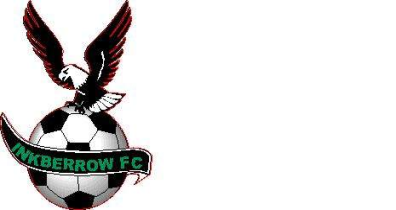 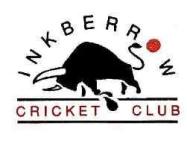 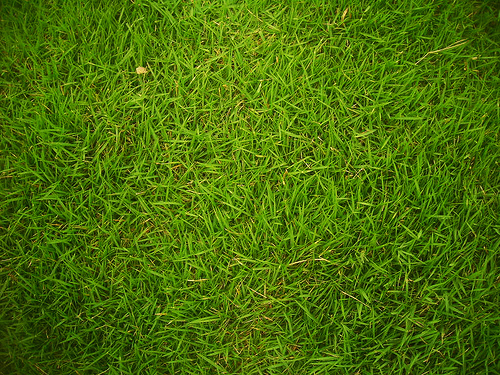 Standing Order Form (Please complete all areas shaded grey)To The ManagerTo The ManagerYour DetailsYour DetailsBank NameName Bank AddressAddressBank AddressSort CodeBank AddressAccount numberPlease PayPlease PayPlease PayPlease PayPlease PayPlease PayPlease PayPayee Bank NamePayee Bank NameSANTANDERSANTANDERPayee Account Name:Payee Account Name:INKBERROW EAGLES FCPayee Sort Code:Payee Sort Code:09-01-5509-01-55Payee Account NumberPayee Account Number63452080Payment AmountPayment Amount£5 (five pounds)£5 (five pounds)FrequencyFrequencyMonthlyDate of First PaymentDate of First Payment1st October 20121st October 2012Number of PaymentsNumber of PaymentsUntil Further NoticeReference Please insert your full name e.g. Rob BaileyPlease insert your full name e.g. Rob BaileyPlease insert your full name e.g. Rob BaileyPlease insert your full name e.g. Rob BaileySignature: (two may be required for joint accounts)Signature: (two may be required for joint accounts)Signature: (two may be required for joint accounts)Print Name:Print Name:Print Name: